BMW GroupRelazioni Istituzionali e ComunicazioneSocietà
BMW Italia S.p.A.
Società del 
BMW GroupSede
Via della Unione 
Europea,1I-20097 San Donato
Milanese (MI)Telefono
02-51610111Telefax
02-51610222Internetwww.bmw.itwww.mini.itCapitale sociale
5.000.000 di Euro i.v.

R.E.A.
MI 1403223

N. Reg. Impr.
MI 187982/1998

Codice fiscale
01934110154

Partita IVA
IT 12532500159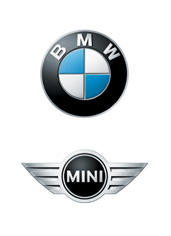 Comunicato stampa N. 185/13San Donato Milanese, 6 dicembre 2013

BMW Italia ed Enel siglano un accordo per la promozione della mobilità elettrica 
BMW Italia ed Enel, azienda leader nel settore energetico e già attiva da anni nell’ambito della mobilità sostenibile, hanno raggiunto un’intesa finalizzata a promuovere la diffusione della mobilità elettrica in un’ottica di riduzione delle emissioni inquinanti.Obiettivo delle due aziende è dare un forte impulso allo sviluppo della mobilità elettrica, promuovendo la diffusione dei veicoli elettrici e rendendo l’accesso alla ricarica facile, sicuro e flessibile per soddisfare tutte le esigenze del cliente.A tal fine BMW Italia, Enel Energia ed Enel Distribuzione hanno siglato due accordi per consentire ai clienti BMW i di usufruire direttamente al momento dell’acquisto in concessionaria di un servizio chiavi in mano denominato Charge Now, che comprende la possibilità di sottoscrivere una delle offerte EnelDrive e di ricaricare i veicoli elettrici BMW, in primis la BMW i3, in ambiente pubblico, utilizzando l’infrastruttura di ricarica Enel sul territorio. 360° ELECTRICPer la BMW i3 è stata messa a punto un’ampia offerta di prodotti e servizi che si estende oltre alle esigenze individuali del cliente relative alla vettura. Il pacchetto completo 360° ELECTRIC consente di vivere i vantaggi offerti dall’elettromobilità nella guida giornaliera in modo particolarmente affidabile, confortevole e flessibile. È sempre il cliente a decidere quali offerte desidera utilizzare. La gamma di 360° ELECTRIC si basa su quattro pilastri e include essenzialmente i settori Ricarica a casa, Ricarica Pubblica, Mobilità Flessibile e Servizi di assistenza.Inoltre, insieme ai suoi partner, BMW i supporta il collegamento in rete tra vettura, guidatore e ambiente esterno, così da offrire agli utenti dei servizi di confort, come la visualizzazione delle stazioni di carica disponibili nel sistema di navigazione e sullo smartphone del cliente e dei processi di pagamento semplici e trasparenti con la carta ChargeNow che consente l’accesso alle varie stazioni di carica e il pagamento senza contanti. Il Gruppo Enel nella mobilità elettricaEnel è l’azienda elettrica pioniera a livello mondiale nello sviluppo della mobilità sostenibile e a “zero emissioni”. In particolare, Enel Distribuzione è la società del Gruppo Enel incaricata di sviluppare la tecnologia a supporto della mobilità elettrica e dei servizi innovativi forniti al cliente finale in un mercato dell’energia sempre più rivoluzionato dalla tecnologia delle Smart Grids, di cui Enel è leader mondiale a partire dallo sviluppo dei contatori elettronici in Italia nell’ultimo decennio. In ambito di mobilità elettrica, Enel Distribuzione ha sviluppato una famiglia di stazioni di ricarica in corrente alternata, con un range di potenze di uscita da 3.3 kW a 43 kW, abilitando la ricarica dei veicoli elettrici e la fornitura di servizi ai clienti finali da parte dei Service Providers abilitati dalla piattaforma EMM – Electric Mobility Management, cui si aggiunge BMW, fornendo la possibilità di localizzare, e presto anche di prenotare, le stazioni Enel a bordo della BMW i3.Enel Energia, la società di Enel per la vendita di energia sul mercato libero, propone con EnelDrive una gamma di offerte altamente flessibili e in grado di soddisfare tutte le esigenze di ricarica di chi sceglie di guidare elettrico. Le offerte permettono, grazie alla carta brandizzata, la ricarica in tutte le infrastrutture Enel sul territorio nazionale e di scegliere tra un canone fisso mensile, indipendentemente dal numero delle ricariche effettuate, o un costo a consumo in base ai kW/h assorbiti, con la garanzia di un prodotto di ricarica proveniente al 100% da fonti di energia rinnovabili.La nuova BMW i3Il mondo e il settore della mobilità individuale stanno vivendo una profonda fase di trasformazioni ecologiche, economiche e sociali. Numerosi sviluppi globali, come il cambiamento climatico, la penuria delle risorse naturali e la crescente urbanizzazione esigono delle soluzioni nuove. BMW i elabora queste soluzioni. Il brand è sinonimo di concetti automobilistici del futuro, di design creativo e di un’interpretazione nuova del termine premium, definito essenzialmente attraverso la sostenibilità.La BMW i3, la prima automobile di serie di BMW i, offre mobilità a emissioni zero in un’automobile premium. Il primo modello ad alimentazione esclusivamente elettrica del BMW Group crea delle possibilità completamente nuove e innovative di muoversi nel traffico urbano con piacere di guida, sostenibilità e collegati in rete. Il design futuristico della BMW i3 esprime con autenticità sia la tipica sportività delle vetture BMW che l’efficienza offerta dai quattro posti. Il suo innovativo concetto automobilistico, con l’abitacolo in materiale sintetico rinforzato in fibra di carbonio (CFRP), abbina leggerezza, stabilità e sicurezza a un’abitabilità straordinaria.

Grazie ai sistemi di assistenza del guidatore e ai servizi di mobilità di BMW ConnectedDrive e i servizi di 360° ELECTRIC, sviluppati per BMW i, la mobilità ad emissioni zero diviene un’affascinante esperienza giornaliera nell’ambiente urbano. Il motore elettrico della BMW i3 eroga una potenza di punta di 125 kW/170 CV e una coppia massima di 250 Newtonmetri, trasmettendo la potenza alle ruote posteriori attraverso un cambio a rapporto unico. L’elettromotore ottiene la propria energia dalle celle di una batteria agli ioni di litio, integrata nel sottoscocca. Il baricentro notevolmente abbassato, dovuto alla configurazione (bassa e centrale) dell’unità delle batterie, e la ripartizione equilibrata delle masse tra gli assi contribuiscono ulteriormente all’agilità e maneggevolezza della vettura. Nel traffico giornaliero la batteria offre un’autonomia massima di 130-160 chilometri; l’approvvigionamento di energia elettrica viene assicurato dalla BMW i Wallbox oppure da una stazione di ricarica pubblica.Per ulteriori informazioni:BMW Group ItaliaRoberto OliviCorporate Communications ManagerEmail: Roberto.Olivi@bmw.it
Tel. +39 02 51610294

Media website: www.press.bmwgroup.com (comunicati e foto) e http://bmw.lulop.com (filmati)Il BMW Group Il BMW Group è tra i produttori di automobili e motocicli di maggior successo al mondo, con i marchi BMW, MINI e Rolls-Royce. Come azienda globale, il BMW Group gestisce 28 stabilimenti di produzione e montaggio in 13 paesi e ha una rete di vendita globale in oltre 140 paesi.Nel 2012, il BMW Group ha venduto quasi 1,85 milioni di automobili e oltre 117.000 motocicli nel mondo. L'utile al lordo delle imposte per l'esercizio 2012 è stato di 7,82 miliardi di Euro con ricavi pari a 76,85 miliardi di Euro. Al 31 dicembre 2012, il BMW Group contava 105.876 dipendenti.Il successo del BMW Group si fonda da sempre su una visione sul lungo periodo e un’azione responsabile. Perciò, come parte integrante della propria strategia, l'azienda ha istituito la sostenibilità ecologica e sociale in tutta la catena di valore, la responsabilità globale del prodotto e un chiaro impegno a preservare le risorse.www.bmwgroup.com 
Facebook: http://www.facebook.com/BMWGroup
Twitter: http://twitter.com/BMWGroup
YouTube: http://www.youtube.com/BMWGroupview
Google+:http://googleplus.bmw.group.com